Ministry of Digital Governance,Digitally signed by Ministry of Digital Governance, Hellenic RepublicHellenic Republic Date: 2023.06.15 22:15:00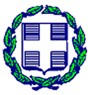 Reason: Location: AthensΕΛΛΗΝΙΚΗ ΔΗΜΟΚΡΑΤΙΑΥΠΟΥΡΓΕΙΟ ΑΝΑΠΤΥΞΗΣ ΚΑΙ ΕΠΕΝΔΥΣΕΩΝΕΙΔΙΚΗ ΓΡΑΜΜΑΤΕΙΑ ΔΙΑΧΕΙΡΙΣΗΣ ΠΡΟΓΡΑΜΜΑΤΩΝ ΕΥΡΩΠΑΪΚΟΥ ΤΑΜΕΙΟ ΠΕΡΙΦΕΡΕΙΑΚΗΣ ΑΝΑΠΤΥΞΗΣ ΚΑΙ ΤΑΜΕΙΟΥ ΣΥΝΟΧΗΣΕ.Υ.Δ. ΠΡΟΓΡΑΜΜΑΤΩΝ «ΠΕΡΙΒΑΛΛΟΝ ΚΑΙ ΚΛΙΜΑΤΙΚΗ ΑΛΛΑΓΗ» ΚΑΙ «ΠΟΛΙΤΙΚΗ ΠΡΟΣΤΑΣΙΑ» - ΥΠΟΔΙΕΥΘΥΝΣΗ ΠΡΟΓΡΑΜΜΑΤΟΣ «ΠΕΡΙΒΑΛΛΟΝ ΚΑΙ ΚΛΙΜΑΤΙΚΗ ΑΛΛΑΓΗ»Ταχ. Δ/νση: Αεροπόρου Παπαναστασίου 34 Αθήνα, 115 27Μονάδα Α2Πληροφορίες: Αγ. Ιωακειμοπούλου Τηλ. 2132142256Email: aioakimopoulou@mou.grΑθήνα 15/06/2023 Α. Π.: ΕΥΔ ΠΕΚΑ&ΠΟΛΠΡΟ 6467/15-06-2023ΑΝΑΡΤΗΤΕΑ ΣΤΟ ΔΙΑΔΙΚΤΥΟΚωδικός Πρόσκλησης: 1.3.53.1Α/Α Πρόσκλησης ΟΠΣ: 2049Προς:Πίνακας ΑποδεκτώνΠΡΟΣΚΛΗΣΗΜΕ ΤΙΤΛΟ «Παρεμβάσεις Υπογείωσης Eναερίων Δικτύων Μεταφοράς και Διανομής Ηλεκτρικής Ενέργειας σε Δήμους» ΓΙΑ ΤΗΝ ΥΠΟΒΟΛΗ ΠΡΟΤΑΣΕΩΝΣΤΟ ΠΡΟΓΡΑΜΜΑΠεριβάλλον και Κλιματική ΑλλαγήΟ Ειδικός Γραμματέας Διαχείρισης Προγραμμάτων ΕΤΠΑ και ΤΣΈχοντας υπόψη:Το άρθρο 90 του «Κώδικα Νομοθεσίας για την Κυβέρνηση και τα Κυβερνητικά Όργανα» που κυρώθηκε για το άρθρο πρώτο του Π.Δ. 63/2005 (ΦΕΚ 98/Α/22-04-2005) που διατηρήθηκε σε ισχύ με την διάταξη του άρθρου 119 παρ.22 του ν. 4622/2019 (Α΄133).Τον Κανονισμό (ΕΕ) με αριθ. 1060/2021 του Ευρωπαϊκού Κοινοβουλίου και του Συμβουλίου της 24ης Ιουνίου 2021 «για τον καθορισμό κοινών διατάξεων για το Ευρωπαϊκό Ταμείο Περιφερειακής Ανάπτυξης, το Ευρωπαϊκό Κοινωνικό Ταμείο +, το Ταμείο Συνοχής, το Ταμείο Δίκαιης Μετάβασης και το Ευρωπαϊκό Ταμείο Θάλασσας, Αλιείας και Υδατοκαλλιέργειας, και δημοσιονομικών κανόνων για τα εν λόγω Ταμεία και για το Ταμείο Ασύλου, Μετανάστευσης και Ένταξης, το Ταμείο Εσωτερικής Ασφάλειας και το Μέσο για τη Χρηματοδοτική Στήριξη της Διαχείρισης των Συνόρων και την Πολιτική των Θεωρήσεων», όπως ισχύει.Τον Κανονισμό (ΕΕ) με αριθμ. 1058/2021 του Ευρωπαϊκού Κοινοβουλίου και του Συμβουλίου της 24ης Ιουνίου 2021 «για το Ευρωπαϊκό Ταμείο Περιφερειακής Ανάπτυξης και το Ταμείο Συνοχής».Το ν. 4914/2022 (ΦΕΚ 61/Α/21.02.2022) για τη «Διαχείριση, τον έλεγχο και την εφαρμογή αναπτυξιακών  παρεμβάσεων για  την προγραμματική περίοδο 2021-2027, σύσταση ανώνυμης εταιρείας «Εθνικό Μητρώο Νεοφυών Επιχειρήσεων Α.Ε.» και άλλες διατάξεις » όπως ισχύει.Το Π.Δ. 5/2022 (ΦΕΚ 15/Α/04.02.2022) «Οργανισμός Υπουργείου Ανάπτυξης και Επενδύσεων».Το Π.Δ. 81/2019 (ΦΕΚ 119/Α/08.07.2019) «Σύσταση, συγχώνευση, μετονομασία και κατάργηση Υπουργείων και καθορισμός των αρμοδιοτήτων τους - Μεταφορά υπηρεσιών και αρμοδιοτήτων μεταξύ Υπουργείων».7. Το Π.Δ. 70/2023 (ΦΕΚ 121/Α/26.5.2023) «Διορισμός Υπουργών».Τη με αρ. πρωτ. 86593/13.08.2020 (ΦΕΚ 628/Υ.Ο.Δ.Δ./13.08.2020) Απόφαση του Πρωθυπουργού και του Υπουργού Ανάπτυξης και Επενδύσεων «Διορισμός Ειδικού Γραμματέα Διαχείρισης Προγραμμάτων Ευρωπαϊκού Ταμείου Περιφερειακής Ανάπτυξης και Ταμείου Συνοχής του Υπουργείου Ανάπτυξης και Επενδύσεων».Τη με αρ. πρωτ. 51875/07.05.2021 (ΦΕΚ 1867/Β/07.05.2021) Κοινή Απόφαση του Πρωθυπουργού και του Υπουργού Ανάπτυξης και Επενδύσεων «Ανάθεση αρμοδιοτήτων στον Υφυπουργό Ανάπτυξης και Επενδύσεων, Ιωάννη Τσακίρη».Τη με αρ. πρωτ. 93478/29.09.2022 (ΦΕΚ 5173/Β/05.10.2022) Απόφαση Υφυπουργού Ανάπτυξης και Επενδύσεων για τη διάρθρωση της Ειδικής Υπηρεσίας Διαχείρισης Προγραμμάτων «Περιβάλλον και Κλιματική Αλλαγή» και «Πολιτική Προστασία», η οποία συστάθηκε με την παρ. 4 του άρθρου 65 του Ν. 4914/2022.11 Τις με αρ. πρωτ. 104688/02.11.2022 (ΑΔΑ: 9ΗΩ546ΜΤΛΡ-ΘΘΚ) και 13180/10-02-23 (96ΘΞ46ΜΤΛΡ-829) Αποφάσεις των κκΥπουργού & Υφυπουργού Ανάπτυξης και Επενδύσεων για την Τοποθέτηση προϊσταμένων στην Ειδική Υπηρεσία ΔιαχείρισηςΠρογραμμάτων «Περιβάλλον και Κλιματική Αλλαγή» και «Πολιτική Προστασία».Την Απόφαση του Γενικού Δ/ντή Περιβαλλοντικής Πολιτικής του Υπουργείου Περιβάλλοντος και ενέργειας με αρ. Πρωτ. 54517/3753/30-5-22 (ΑΔΑ ΨΟΡΚ4653Π8-ΔΨ0) για την έγκριση της Στρατηγικής Μελέτης Περιβαλλοντικών Επιπτώσεων για το Επιχειρησιακό Πρόγραμμα «Περιβάλλον & κλιματική αλλαγή» 2021 – 2027Την Απόφαση της Ευρωπαϊκής Επιτροπής με αριθμό C(2022) 6045 final / Βρυξέλλες, 26.8.2022 για την έγκριση του Προγράμματος «Περιβάλλον και κλιματική αλλαγή» 2021-2027 (CCI 2021EL16FFPR003).Τη με αρ. πρωτ. 114947/29.11.2022 (ΦΕΚ 6132/Β/01.12.2022) Απόφαση Υφυπουργού Ανάπτυξης & Επενδύσεων με θέμα«Εθνικοί κανόνες επιλεξιμότητας δαπανών για τα προγράμματα του ΕΣΠΑ 2021-2027» [ν. 4914/2022 (Α’ 61) άρθρο 63, παρ.20].Τη με αρ. πρωτ. 110565/17.11.2022 (ΦΕΚ 5958/Β/22.11.2022) Απόφαση Υφυπουργού Ανάπτυξης & Επενδύσεων με θέμα«Διαδικασία υποβολής και αξιολόγησης ενστάσεων επί των αποτελεσμάτων αξιολόγησης προτάσεων ένταξης στα Προγράμματα ΕΣΠΑ 2021-2027 [(ένσταση της παρ. 7 του άρθρου 36 του ν. 4914/2022 (Α’ 61)]».Τη με αρ. πρωτ. 114274/28.11.2022 (ΦΕΚ 6131/Β/01.12.2022) Απόφαση Υφυπουργού Ανάπτυξης & Επενδύσεων με θέμα«Διαδικασίες ελέγχου νομιμότητας διαδικασιών ανάθεσης και εκτέλεσης δημοσίων συμβάσεων στο πλαίσιο των Τομεακών και Περιφερειακών Προγραμμάτων του ΕΣΠΑ 2021-2027 (έλεγχος δημοσίων συμβάσεων του άρθρου 38 του ν. 4914/2022 - Α’ 61)».Τη με αρ. πρωτ. 1456/20-12-22 (ΑΔΑ ΨΗΣΙ46ΜΤΛΠ-ΧΟΦ) Απόφαση της Επιτροπής Παρακολούθησης του Προγράμματος«Περιβάλλον και κλιματική αλλαγή» 2021-2027, με την οποία εγκρίθηκαν η μεθοδολογία , τα κριτήρια αξιολόγησης για την επιλογή πράξεων των Προτεραιοτήτων του και ο προγραμματισμός των προσκλήσεων υποβολής προτάσεων του προγράμματος«Περιβάλλον & Κλιματική αλλαγή».Τη με αρ. πρωτ. ΕΥΔ ΠΕΚΑ&ΠΟΛΠΡΟ 4544/2-5-2033 (ΑΔΑ Ε48Κ46ΜΤΛΡ-962 Απόφαση της Επιτροπής Παρακολούθησης του Προγράμματος «Περιβάλλον και κλιματική αλλαγή» 2021-2027 για την «Έγκριση μέσω Γραπτής Διαδικασίας της 1ης τροποποίησης της Μεθοδολογίας και των Κριτηρίων Αξιολόγησης του Προγράμματος «Περιβάλλον και Κλιματική Αλλαγή» 2021- 2027» με την οποία εγκρίθηκαν επικαιροποιημένη μεθοδολογία, και κριτήρια αξιολόγησης για την επιλογή πράξεων των Προτεραιοτήτων του Προγράμματος.Τη με αρ. πρωτ. 2000/29-12-2022 (ΑΔΑ 69ΔΣ46ΜΤΛΠ-245) Απόφαση του Ειδικού Γραμματέα Προγραμμάτων ΕΤΠΑ & ΤΣ με την οποία εγκρίθηκε η 1η εξειδίκευση του προγράμματος «Περιβάλλον & Κλιματική αλλαγή».Τη με αρ. πρωτ. ΕΥΔ ΠΕΚΑ&ΠΟΛΠΡΟ 4568/3-5-2023 (ΑΔΑ ΨΦ5Γ46ΜΤΛΡ-ΕΑΓ) Απόφαση του Ειδικού Γραμματέα Διαχείρισης Προγραμμάτων ΕΤΠΑ & ΤΣ για την  Έγκριση 2ης εξειδίκευσης της Δράσης 1.1.54.1 του Προγράμματος«ΠΕΡΙΒΑΛΛΟΝ & ΚΛΙΜΑΤΙΚΗ ΑΛΛΑΓΗ» 2021-2027.Τη με αρ. πρωτ.  ΕΥΔ ΠΕΚΑ&ΠΟΛΠΡΟ 4931/10-05-2023 (ΑΔΑ 9ΤΩΒ46ΜΤΛΡ-Ι0Γ)  Απόφαση του Ειδικού Γραμματέα Διαχείρισης Προγραμμάτων ΕΤΠΑ & ΤΣ για την  Έγκριση 3ης εξειδίκευσης της Δράσης 1.1.53.1 του Προγράμματος«ΠΕΡΙΒΑΛΛΟΝ & ΚΛΙΜΑΤΙΚΗ ΑΛΛΑΓΗ» 2021-2027.Τις διαδικασίες που εφαρμόζονται σε όλα τα στάδια της Διαχείρισης των Προγραμμάτων του ΕΣΠΑ 2021-2027 όπως περιγράφονται και ισχύουν στο Σύστημα Διαχείρισης και Ελέγχου (ΣΔΕ) και στο Εγχειρίδιο Διαδικασιών του.Τον Κανονισμό (ΕΕ) αριθ. 651/2014 της Επιτροπής της 17ης Ιουνίου 2014 για την κήρυξη ορισμένων κατηγοριών ενισχύσεων ως συμβατών με την εσωτερική αγορά κατ’ εφαρμογή των άρθρων 107 και 108 της Συνθήκης (Γενικός Απαλλακτικός Κανονισμός - ΓΑΚ), όπως έχει τροποποιηθεί και ισχύειΤον Κανονισμό (ΕΕ) αριθ. 1407/2013 της Επιτροπής, της 18ης Δεκεμβρίου 2013, σχετικά με την εφαρμογή των άρθρων 107και 108 της Συνθήκης για τη λειτουργία της Ευρωπαϊκής Ένωσης στις ενισχύσεις ήσσονος σημασίας («De Minimis»)Την Ανακοίνωση της Επιτροπής — Κατευθυντήριες γραμμές του 2022 για τις κρατικές ενισχύσεις στους τομείς του κλίματος, της προστασίας του περιβάλλοντος και της ενέργειας (2022/C 80/01)Την  Ανακοίνωση της Επιτροπής σχετικά με την έννοια της κρατικής ενίσχυσης όπως αναφέρεται στο άρθρο 107παράγραφος 1 της Συνθήκης για τη λειτουργία της Ευρωπαϊκής Ένωσης (2016/C 262/01),Την Υπουργική Απόφαση με αριθμ. 35273/12-04-2023 (ΦΕΚ 2569/Β/20-04-2023) για την τροποποίηση των ποσοστών δέσμευσης πόρων του Προγράμματος Περιβάλλον και Κλιματική Αλλαγή 2021-27.Τη με α.π.74391/ΕΥΚΕ2634/13-7-2016 Εγκύκλιο με θέμα: «Οδηγίες στους φορείς που εμπλέκονται στη χορήγηση κρατικών ενισχύσεων κατά την προγραμματική περίοδος 2014-2020»Το με α.π.115150/ΕΥΚΕ4023/2-11-2016 έγγραφο της ΕΥΚΕ με θέμα: «Οδηγίες αναφορικά με την αξιολόγηση πλήρωσης του κριτηρίου συμβατότητας των πράξεων με τους κανόνες των Κρατικών Ενισχύσεων»Το με α.π.115150/ΕΥΚΕ4023/2-11-2016 έγγραφο της ΕΥΚΕ σχετικά με την αξιολόγηση της συμβατότητας της εκάστοτε πράξης με τους κανόνες του ανταγωνισμού και των κρατικών ενισχύσεων.Το με α.π.92415/ΕΥΚΕ6282/28-08-2017 έγγραφο της ΕΥΚΕ με θέμα: «Οδηγίες και Παρότρυνση Τήρησης Διαδικασιών προς Φορείς που εμπλέκονται στη χορήγηση Κρατικών Ενισχύσεων»Το με α.π ΕΥΔ ΠΕΚΑ & ΠΟΛΠΡΟ 5890/01-06-2023 έγγραφο με το οποίο διαβιβάστηκε σχέδιο της παρούσας πρόσκλησης στην Επιτελική Δομή ΕΣΠΑ ΥΠΕΝ καθώς και στην Ειδ. Υπηρ. Κρατ. Ενισχύσεων, για παροχή σύμφωνης γνώμης επ΄αυτής.Το με α.π. ΥΠΕΝ/ΥΔΕΝ/64861/923/14-06-2023 (ΕΥΔ ΠΕΚΑ & ΠΟΛΠΡΟ 6391/14-06-2023) έγγραφο με το οποίο η Επιτελική Δομή ΕΣΠΑ ΥΠΕΝ γνωμοδότησε επί του σχεδίου της παρούσας πρόσκλησης.35. Το με α.π. 52959 (ΕΥΚΕ-ΧΕ 649)/08-06-2023 (ΕΥΔ ΠΕΚΑ & ΠΟΛΠΡΟ 6244/12-06-2023) έγγραφο με το οποίο η Ειδ. Υπηρ. Κρατ. Ενισχύσεων γνωμοδότησε επί του σχεδίου της παρούσας πρόσκλησης.Κ Α Λ Ε ΙΤους φορείς που εμπίπτουν στις παρακάτω κατηγορίες δυνητικών ΔικαιούχωνΔήμοιΔΙΑΧΕΙΡΙΣΤΗΣ ΕΛΛΗΝΙΚΟΥ ΔΙΚΤΥΟΥ ΔΙΑΝΟΜΗΣ ΗΛΕΚΤΡΙΚΗΣ ΕΝΕΡΓΕΙΑΣ Α.Ε. (ΔΕΔΔΗΕ Α.Ε.),για την υποβολή προτάσεων έργων (πράξεων), προκειμένου να ενταχθούν και χρηματοδοτηθούν στο πλαίσιο του Προγράμματος:Περιβάλλον και Κλιματική ΑλλαγήΤαμείου:ΕΤΠΑ Δράσεων:1.3.53.1- Παρεμβάσεις Υπογείωσης Eναερίων Δικτύων Μεταφοράς και Διανομής Ηλεκτρικής Ενέργειας σε ΔήμουςΩς δυνητικοί δικαιούχοι θεωρούνται και όσοι φορείς έχουν συνάψει προγραμματική σύμβαση με τους παραπάνω αναφερόμενους.Ο Κύριος Δικαιούχος που αναλαμβάνει την υποβολή της πρότασης, σε περιπτώσεις προτάσεων όπου η υλοποίησή τους πραγματοποιείται από πολλαπλούς δικαιούχους είναι ο Δικαιούχος που ορίζεται από το σύνολο των δικαιούχων / συνδικαιούχων.ΑΝΤΙΚΕΙΜΕΝΟ ΠΡΟΣΚΛΗΣΗΣΟι προτάσεις που θα υποβληθούν θα πρέπει να εμπίπτουν στους Ειδικούς Στόχους:στα Πεδία Παρέμβασης:να καλύπτουν τις παρακάτω γεωγραφικές περιοχές:και να συνεισφέρουν στην επίτευξη των παρακάτω δεικτών εκροών και αποτελέσματος:Οι δικαιούχοι μπορούν να χρησιμοποιήσουν μόνο τους δείκτες που αναφέρονται στην Πρόσκληση.Αναλυτικότερα  στοιχεία  σχετικά  με  το  Πρόγραμμα,  τις  Προτεραιότητες,  τους  Ειδικούς  Στόχους,  τις  Κατηγορίες  Περιφέρειας,  το Ταμείο, τα Πεδία Παρέμβασης τους δείκτες καθώς και της κατανομής της δημόσιας δαπάνης ανά προτεραιότητα και κατηγορία περιφέρειας παρατίθενται στο Παράρτημα Ι.Η συγχρηματοδοτούμενη δημόσια δαπάνη που διατίθεται για την ένταξη πράξεων με την παρούσα πρόσκληση ανέρχεται σε45.000.000,00.€.Η ΔΑ δύναται να τροποποιήσει το συνολικό ύψος της συγχρηματοδοτούμενης δημόσιας δαπάνης της παρούσας πρόσκλησης ή και να προβεί σε αιτιολογημένη ανάκληση ισχύος της πρόσκλησης, ενημερώνοντας σε κάθε περίπτωση τους δικαιούχους μέσω της οικείας ιστοσελίδας www.peka-program.gr.Στο πλαίσιο της παρούσας πρόσκλησης θα ενταχθούν πράξεις έως το ύψος της συγχρηματοδοτούμενης δημόσιας δαπάνης.ΠΕΡΙΕΧΟΜΕΝΟ ΠΡΟΣΚΛΗΣΗΣΕΠΙΛΕΞΙΜΟΤΗΤΑΩς ημερομηνία λήξης της προθεσμίας επιλεξιμότητας των δαπανών των προτεινόμενων πράξεων ορίζεται η 31/12/2029. Η λήξη των προτεινόμενων πράξεων (ολοκλήρωση φυσικού και οικονομικού αντικειμένου) θα πρέπει να συντελεστεί έως την ως άνω ημερομηνία.Ως ελάχιστος προϋπολογισμός (συγχρηματοδοτούμενη δημόσια δαπάνη) των υποβαλλόμενων πράξεων :δεν αφορά.Ως μέγιστος προϋπολογισμός (συγχρηματοδοτούμενη δημόσια δαπάνη) των υποβαλλόμενων πράξεων :δεν αφορά.Οι κανόνες επιλεξιμότητας των δαπανών των συγχρηματοδοτούμενων πράξεων προσδιορίζονται στην Υπουργική Απόφαση«Εθνικοί Κανόνες Επιλεξιμότητας των δαπανών των πράξεων των Προγραμμάτων 2021-2027» (ν. 4914/2022 (Α’ 61) άρθρο63, παρ.20).Ειδικότεροι κανόνες επιλεξιμότητας: Ειδικότερα στο πλαίσιο της παρούσας πρόσκλησης: Ι. Είναι επιλέξιμες προς χρηματοδότηση, εφόσον απαιτούνται:Αρχαιολογικές και σωστικές εργασίεςΔαπάνες αυτεπιστασίας ΔΕΔΔΗΕΟι Δράσεις θα εξεταστούν εάν ενέχουν στοιχεία κρατικής ενίσχυσης σύμφωνα με την “Ανακοίνωση της Επιτροπής σχετικά με την έννοια της κρατικής ενίσχυσης όπως αναφέρεται στο άρθρο 107 παράγραφος 1 της Συνθήκης για τη λειτουργία της Ευρωπαϊκής Ένωσης (2016/C 262/01)”. Οι Δράσεις που ενέχουν στοιχεία κρατικής ενίσχυσης θα υλοποιηθούν σύμφωνα με τα οριζόμενα στο κατά περίπτωση θεσμικό πλαίσιο των κρατικών ενισχύσεων (Γενικός Απαλλακτικός Κανονισμός ή Κανονισμός de minimis). Σε περίπτωση που μια πράξη χρηματοδοτείται στο πλαίσιο του Κανονισμoύ (ΕΕ) αριθ. 651/2014 της Επιτροπής, της 17ης Ιουνίου 2014, για την κήρυξη ορισμένων κατηγοριών ενισχύσεων ως συμβατών με την εσωτερικήαγορά κατ' εφαρμογή των άρθρων 107 και 108 της Συνθήκης («Γενικός Απαλλακτικός Κανονισμός») υπάρχει η δυνατότητα δημόσιας χρηματοδότησής της μέχρι του ύψους της έντασης ενίσχυσης που προσδιορίζεται από το εφαρμοζόμενο ανά περίπτωση θεσμικό πλαίσιο (Κεφάλαιο ΙΙΙ, Τμήμα 7,). Επισημαίνεται ότι σε περιπτώσεις κρατικής ενίσχυσης, το ποσό που υπολείπεται της εγκεκριμένης συγχρηματοδοτούμενης δημόσιας δαπάνης σε σχέση με το συνολικό κόστος του έργου, καλύπτεται από ίδιους πόρους του δικαιούχου, οι οποίοι δεν εμπεριέχουν στοιχείο κρατικής ενίσχυσης. Σε αντίθετη περίπτωση θα επέρχεται μείωση του ποσού της συγχρηματοδοτούμενης δημόσιας δαπάνης.Είδη Δαπανών που θα χρηματοδοτηθούν και θα αποζημιωθούν βάσει παραστατικών:ΟΔΗΓΙΕΣ ΥΠΟΒΟΛΗΣ ΠΡΟΤΑΣΕΩΝΟι υποψήφιοι δικαιούχοι υποβάλλουν αποκλειστικά ηλεκτρονικά τις προτάσεις μέσω του ΟΠΣ. Για τον σκοπό αυτό, απαιτείται να διαθέτουν ατομικό λογαριασμό χρήστη (αναγνωριστικό και συνθηματικό) για την πρόσβαση στο ΟΠΣ:τα στελέχη του Δικαιούχου που έχουν την ευθύνη για συμπλήρωση δελτίων καιο νόμιμος εκπρόσωπος του Δικαιούχου για την υποβολή των προτάσεων, ή άλλος χρήστης του συστήματος που έχει εξουσιοδοτηθεί για την υποβολή.Οδηγίες για απόκτηση  λογαριασμού  χρήστη  στο  ΟΠΣ  βρίσκονται  στην  ηλεκτρονική  διεύθυνση  http://logon.ops.gr(Εγγραφή Χρήστη Δικαιούχου).Εάν ο Δικαιούχος δεν διαθέτει ήδη «κωδικό Φορέα» στο ΟΠΣ από την περίοδο 2014-2020, θα πρέπει να υποβάλει αίτηση για κωδικό φορέα σύμφωνα με τις οδηγίες στην ηλεκτρονική διεύθυνση http://logon.ops.gr, πριν την υποβολή της πρότασης.Οι προτάσεις υποβάλλονται μέσω του ΟΠΣ στην ηλεκτρονική διεύθυνση http://logon.ops.grαπό την 15/06/2023 (ημερομηνία έναρξης υποβολής προτάσεων), ώρα 08:00έως, αποκλειστικά, την 31/08/2023 (ημερομηνία λήξης υποβολής προτάσεων), ώρα 14:00,από τον νόμιμο εκπρόσωπο του Δικαιούχου. Ο Δικαιούχος μετά την επιτυχή υποβολή της πρότασης ενημερώνεται σχετικά μέσω του ΟΠΣ.Σε περιπτώσεις εγγράφων, για τα οποία δεν είναι τεχνικά εφικτή η ηλεκτρονική επισύναψη/υποβολή (π.χ. χάρτες, σχέδια, κλπ),  ο  δικαιούχος  υποχρεούται  να  τα  αποστείλει  στην  Ειδική  Υπηρεσία  Διαχείρισης/ΕΦ  στη  διεύθυνση:  Αεροπόρου Παπαναστασίου 34, Αθήνα 11527, εντός 10 εργάσιμων ημερών από την ημερομηνία ηλεκτρονικής υποβολής της πρότασης από τον ΔικαιούχοΔεν θα γίνονται δεκτές προτάσεις εκτός των ανωτέρω προθεσμιών.Πριν τη λήξη της προθεσμίας υποβολής προτάσεων, επιτρέπεται η επανυποβολή νέας πρότασης κατόπιν ακύρωσης της αρχικής πρότασης. Η πρόταση αξιολογείται βάσει της τελευταίας επιτυχούς/έγκυρης υποβολής.Η περίοδος υποβολής των προτάσεων δύναται να λήξει σε χρόνο ενωρίτερο της ανωτέρω προσδιοριζόμενης ημερομηνίας, σε περίπτωση εξάντλησης της προς διάθεση συγχρηματοδοτούμενης δημόσιας δαπάνης της παρούσας πρόσκλησης (άμεση αξιολόγηση). Η ενημέρωση των δυνητικών δικαιούχων γίνεται μέσω του οικείου ιστότοπου www.peka-program.grΤο Τεχνικό Δελτίο Πράξης (ΤΔΠ), αποτελεί την πρόταση του Δικαιούχου και συμπληρώνεται αποκλειστικά στην ηλεκτρονική μορφή που διατίθεται στο ΟΠΣ. Στην παρούσα πρόσκληση επισυνάπτονται Οδηγίες για τη συμπλήρωση των πεδίων του Τεχνικού Δελτίου Πράξης.Η υποβολή της πρότασης συνιστά και αίτηση χρηματοδότησης του δυνητικού δικαιούχου.Τα στοιχεία που τεκμηριώνουν την αρμοδιότητα του δικαιούχου προέρχονται από την καταχωρημένη καρτέλα του δικαιούχου στο ΟΠΣ. Δικαιούχος που δεν έχει συμπληρώσει τη σχετική καρτέλα, υποχρεούται στην συμπλήρωσή της και στην επισύναψη σε αυτή όλων των στοιχείων που τεκμηριώνουν την αρμοδιότητά του. Η συμπλήρωση της καρτέλας του δικαιούχου θα πρέπει να έχει ολοκληρωθεί έως την ημερομηνία υποβολής της πρότασης του δικαιούχου.Αναπόσπαστο  στοιχείο  της  πρότασης  αποτελούν  τα  παρακάτω  δικαιολογητικά/έγγραφα,  τα  οποία  συνοδεύουν  το Τεχνικό Δελτίο Πράξης:Απόφαση Αρμόδιου Συλλογικού Οργάνου για την υποβολή της πρότασηςΠρογραμματική σύμβαση (Στην περίπτωση κατά την οποία η υλοποίηση ή/και λειτουργία της Πράξης παραχωρείται σε άλλο οργανισμό ή φορέα, υποβάλλεται υπογεγραμμένη προγραμματική σύμβαση ή αποφάσεις αρμόδιων οργάνων των συμβαλλομένων μερών (π.χ. ΔΣ) για την έγκριση του σχεδίου της προγραμματικής μαζί με το σχέδιό της), εφόσον απαιτείται09.  Υπόδειγμα  για  τη  χρηματοοικονομική  βιωσιμότητα  πράξης  που  περιλαμβάνει  επενδύσεις  σε  υποδομές  ή παραγωγικές επενδύσεις (εφόσον απαιτείται), εφόσον απαιτείται22. Τεκμηρίωση της ρεαλιστικότητας του χρονοδιαγράμματος25. Έντυπο Ανάλυσης Κόστους (Να υποβληθεί συνοπτικός πίνακας ανάλυσης κόστους "Χρηματοδοτικό Σχέδιο Πράξης" και αναλυτική τεκμηρίωση κόστους κάθε υποέργου)Τεύχη Δημοπράτησης (Σχέδιο ή Εγκεκριμένα Τεύχη) (Υποβάλλονται σχέδια τευχών δημοπράτησης ή εφόσον υπάρχουν,   εγκεκριμένα   τεύχη   τεχνικών   προδιαγραφών/τεχνικής   περιγραφής   και   εγκεκριμένα   σχέδια   τευχών δημοπράτησης, για κάθε σχετικό υποέργο), εφόσον απαιτείταιΤεχνικό Παράρτημα Υλοποίησης Υποέργου με Ίδια Μέσα (Υποβάλλεται συμπληρωμένο αρχείο ανάλυσης προϋπολογισμού υποέργου αυτεπιστασίας σύμφωνα με το συνημμένο τυποποιημένο υπόδειγμα), εφόσον απαιτείταιΑποτελέσματα έρευνας αγοράς και σχετική τεκμηρίωση για υποέργα προμηθειών (Ορισμός και Πρακτικά επιτροπών εξακρίβωσης κόστους (εφόσον υφίστανται).), εφόσον απαιτείταιΔελτίο Ενεργειών Ωρίμανσης και Υποχρεώσεων Πράξης (συμπλήρωση στο ΟΠΣ)Εγκριτικές αποφάσεις μελετών, εφόσον απαιτείταιΜελέτη Περιβαλλοντικών Επιπτώσεων, Τεχνική Σύνοψη και σχετικός χάρτης (ή εν ισχύι περιβαλλοντική αδειοδότηση, εφόσον απαιτείται κατά περίπτωση), εφόσον απαιτείταιΠίνακας αποτύπωσης των αδειών και εγκρίσεων του συνόλου της πράξης και του βαθμού προόδου αυτήςΠίνακας αποτύπωσης των αναγκαίων, τεχνικών υποστηρικτικών μελετών και της ωρίμανσης ΠράξηςΤεχνική έκθεση σχετικά με την κάλυψη των απαιτήσεων διαλειτουργικότητας49. Χάρτες55. Φάκελος Κρατικής Ενίσχυσης για έργα που ενέχουν στοιχεία ενίσχυσης, εφόσον απαιτείται71. Μελέτη σκοπιμότητας ή σχετική τεκμηρίωση για εξέταση της αναγκαιότητας υλοποίησης της Πράξης73. Εκθεση τεκμηρίωσης εξασφάλισης της προσβασιμότητας των ατόμων με αναπηρία (Υποβάλλεται Έκθεση τεκμηρίωσης προσβασιμότητας ΑμεΑ, αρμοδίως υπογεγραμμένη, στην οποία περιγράφονται τα μέτρα που λαμβάνονταιγια την εκπλήρωση των αναφερόμενων στο Παράρτημα ΙΙ του Οδηγού Αξιολόγησης. Εφόσον δεν υπάρχει εφαρμογή, να παρασχεθεί σχετική τεκμηρίωση (π.χ. νομοθεσία, κανονιστικές διατάξεις))Λοιπά  έγγραφα  (Έκθεση  τεκμηρίωσης  κριτηρίου  κλιματικής  ανθεκτικότητας  έργου,  σύμφωνα  με  τις  οδηγίες  και  το πλαίσιο αξιολόγησης που είναι συνημμένα στην Πρόσκληση)Λοιπά έγγραφα (i. Τα στοιχεία  αρμοδιότητας Δικαιούχου (και του Κυρίου πράξης, εφόσον διαφέρουν) και το πλαίσιο ορισμού Φορέα Λειτουργίας δεν υποβάλλονται  στο ΤΔΠ (ως Συνοδευτικά υποβολής) αλλά επισυνάπτονται στην Καρτέλα ΦορέαΒεβαίωση ανάληψης λειτουργίας και συντήρησης της Πράξης με αναφορά στο σχετικό απαιτούμενο κατ’ έτος κόστος, στους διατιθέμενους πόρους και πηγές χρηματοδότησης (επίσης ανά έτος) – Συμπλήρωση Προτύπου: Κόστος Λειτουργίας+Συντήρησης.xls (χρηματοοικονομική βιωσιμότητα)Σε περίπτωση δημοπρατημένων/συμβασιοποιημένων υποέργων, θα προσκομιστούν όλα τα απαραίτητα έγγραφα για την εξέταση νομιμότητας της διαδικασίας ανάθεσης των συμβάσεων.)Τα συνοδευτικά δικαιολογητικά/ έγγραφα, υποβάλλονται ηλεκτρονικά  ως συνημμένα στο ΤΔΠ.ΔΙΑΔΙΚΑΣΙΑ ΕΠΙΛΟΓΗΣ ΚΑΙ ΕΝΤΑΞΗΣ ΠΡΑΞΕΩΝΜετά  την  υποβολή  της  πρότασης  από  τον  υποψήφιο  Δικαιούχο,  η  διαδικασία  για  την  ένταξη  των  πράξεων  στο Πρόγραμμα ακολουθεί τα παρακάτω βήματα.[Άμεση Αξιολόγηση]Αξιολόγηση των προτάσεων από την Ειδική Υπηρεσία Διαχείρισης του Προγράμματος (ή εναλλακτικά τον Ενδιάμεσο Φορέα) σε δύο στάδια:Α’ Στάδιο: Πληρότητα και επιλεξιμότητα πρότασηςΒ’ Στάδιο: Αξιολόγηση των προτάσεων ανά ομάδα κριτηρίωνΗ   αξιολόγηση   γίνεται   με   βάση   την   εγκεκριμένη   μεθοδολογία   και   τα   εγκεκριμένα   κριτήρια   από   την   Επιτροπή Παρακολούθησης,  που  επισυνάπτονται  στην  παρούσα  πρόσκληση.  Η  πρόταση  αξιολογείται  αυτοτελώς  με  σειρά προτεραιότητας, η οποία καθορίζεται από την ημερομηνία και ώρα της ηλεκτρονικής υποβολής της στο ΟΠΣ.Η ΔΑ δύναται να ζητήσει από το δικαιούχο, σε οποιοδήποτε στάδιο της αξιολόγησης (Α’, Β’ Στάδιο), την υποβολή συμπληρωματικών στοιχείων ή/και διευκρινίσεων, εντός συγκεκριμένης προθεσμίας. Σε περίπτωση που η ΔΑ ζητήσει διευκρινίσεις  δεν  επηρεάζεται  η  σειρά  με  την  οποία  αξιολογείται  η  πρόταση.  Σε  περίπτωση  που  η  ΔΑ  ζητάει συμπληρωματικά στοιχεία η πρόταση αξιολογείται με βάση την ημερομηνία παραλαβής των συμπληρωματικών στοιχείων.Υποβολή και εξέταση ενστάσεωνΟι δυνητικοί δικαιούχοι δύνανται να υποβάλουν ένσταση στην αρμόδια ΔΑ σχετικά με τα αποτελέσματα της αξιολόγησης σύμφωνα  με  τα  οριζόμενα  στην  Υπουργική  Απόφαση  «Διαδικασία  υποβολής  και  αξιολόγησης  ενστάσεων  επί  των αποτελεσμάτων αξιολόγησης προτάσεων ένταξης στα Προγράμματα ΕΣΠΑ 2021-2027 (ένσταση της παρ. 7 του άρθρου 36 του ν. 4914/2022 (Α’ 61)».Οι ενστάσεις υποβάλλονται σε κάθε στάδιο αξιολόγησης, εντός ανατρεπτικής προθεσμίας επτά (7) εργάσιμων ημερών από την επομένη ημέρα της κοινοποίησης των αποτελεσμάτων της αξιολόγησης, ήτοι:α) της Απόφασης Απόρριψης Πρότασης που εκδίδεται κατά το Στάδιο Α’ της αξιολόγησης β) της Απόφασης Απόρριψης Πρότασης που εκδίδεται κατά το Στάδιο Β’ της αξιολόγησης γ) της Απόφασης Ένταξης.Η ένσταση αναφέρει απαραιτήτως την πράξη (Απόφαση Απόρριψης Πρότασης ή Απόφαση Ένταξης) κατά της οποίας στρέφεται και θα πρέπει να είναι αιτιολογημένη, δηλαδή να περιέχει τους ειδικότερους λόγους για τους οποίους η Απόφαση Απόρριψης Πρότασης ή η Απόφαση Ένταξης οφείλει κατά τη γνώμη του ενιστάμενου να αναμορφωθεί, είτε λόγω έλλειψης νομιμότητάς της είτε για λόγους ουσίας. Επίσης, η ένσταση περιλαμβάνει όλα τα δικαιολογητικά και λοιπά υποστηρικτικά έγγραφα που τεκμηριώνουν το αίτημα και είναι ενυπόγραφη από τον νόμιμο εκπρόσωπο του δικαιούχου ή τον νομίμως εξουσιοδοτημένο από αυτό πρόσωπο ή τον νόμιμο εκπρόσωπο του κύριου δικαιούχου ή το νομίμως εξουσιοδοτημένο από αυτό πρόσωπο (στην περίπτωση πολλαπλών δικαιούχων).Η ένσταση θα πρέπει να υποβάλλεται εγγράφως ή ηλεκτρονικά ή με οποιοδήποτε άλλο μέσο το οποίο καθιστά εφικτό τον ακριβή προσδιορισμό της ημέρας και ώρας κατάθεσής της (ηλεκτρονικό ταχυδρομείοl, ΟΠΣ ή άλλο κατάλληλο μέσο).Η ΔΑ πρωτοκολλεί και εξετάζει όλες τις υποβαλλόμενες ενστάσεις. Αρμόδιο όργανο για την αποδοχή ή απόρριψη της ένστασης είναι το όργανο που έχει κάθε φορά εκδώσει την προσβαλλόμενη απόφαση, μετά από εισήγηση της αρμόδιας Διαχειριστικής Αρχής, ή της τυχόν Επιτροπής που έχει συσταθεί για το σκοπό αυτό ή που έχει σχετική αρμοδιότητα. Οι αποφάσεις επί των ενστάσεων εκδίδονται και κοινοποιούνται αμελητί εντός προθεσμίας δεκαπέντε (15) εργασίμων ημερών από την καταληκτική ημερομηνία υποβολής της ένστασης στους δυνητικούς δικαιούχους εγγράφως ή ηλεκτρονικά ή με οποιοδήποτε άλλο μέσο το οποίο καθιστά τον ακριβή προσδιορισμό της ημέρας και ώρας κοινοποίησης της (ηλεκτρονικό ταχυδρομείο, ΟΠΣ ή άλλο κατάλληλο μέσο).Στη διαδικασία εξέτασης των ενστάσεων δεν μπορούν να συμμετέχουν στελέχη της ΔΑ που συμμετείχαν στη διαδικασία αξιολόγησης της συγκεκριμένης πρότασης την οποία αφορά η ένσταση. Επιπλέον, θα πρέπει να διασφαλίζεται ότι τα στελέχη που εξετάζουν την ένσταση διαθέτουν την απαιτούμενη ανεξαρτησία, μέσω της υποβολής δήλωσης μη σύγκρουσης συμφερόντων.Αν η υποβληθείσα ένσταση, η οποία αφορά τα αποτελέσματα του Σταδίου Α’ γίνει αποδεκτή, η ΔΑ προβαίνει στην αξιολόγηση του Σταδίου Β’.Αν  η  υποβληθείσα  ένσταση,  η  οποία  αφορά  το  στάδιο  Β’  της  αξιολόγησης  γίνει  αποδεκτή,  η  πρόταση  επιλέγεται  για χρηματοδότηση με βάση τη σειρά ηλεκτρονικής υποβολής των προτάσεων. Σε αυτή την περίπτωση η ΔΑ εισηγείται την έκδοση Απόφασης Ένταξης της πράξης.Αν  η  υποβληθείσα  ένσταση,  η  οποία  αφορά  την  απόφαση  ένταξης  γίνει  αποδεκτή,  η  εν  λόγω  απόφαση  ένταξης τροποποιείται.Έκδοση απόφασης ένταξης της πράξης από τον/την Υπουργό ή τον/την Ειδικό/ή – Γενικό/ή Γραμματέα ή τον/την Περιφερειάρχη ή τον/την Διοικητή/τρια ΔΑΜ σε συνέχεια προηγούμενης θετικής εισήγησης του προϊσταμένου της Διαχειριστικής Αρχής του Προγράμματος ή από το αρμόδιο όργανο του ΕΦ σύμφωνα με την απόφαση ορισμού του ΕΦ.Δημοσιοποίηση στην οικεία ιστοσελίδα του Προγράμματος και στο πρόγραμμα ΔΙΑΥΓΕΙΑ της Απόφασης Ένταξης της Πράξης, καθώς και τον κατάλογο των πράξεων που έχουν επιλεγεί.ΕΠΙΚΟΙΝΩΝΙΑ – ΕΝΗΜΕΡΩΣΗΓια αναλυτικότερες πληροφορίες σχετικά με την υποβολή των προτάσεων, τη συμπλήρωση του ΤΔΠ και άλλες διευκρινίσεις αρμόδια είναι η κα Αγγελική Ιωακειμοπούλου, τηλέφωνο: 2132142256, e-mail:aioakimopoulou@mou.gr   και για τεχνικά θέματα τον κο Φωτόπουλου Ανδρέα, τηλέφωνο 2132142292 και/ή την κ. Γλυκερία Ναυρόζογλου, τηλέφωνο 2132142222, e-mail: gnavrozoglou@mou.gr (Υπεύθυνους ΟΠΣ της ΔΑ).Περαιτέρω πληροφορίες για το Πρόγραμμα «Περιβάλλον και Κλιματική Αλλαγή», το Σύστημα Διαχείρισης και Ελέγχου, το θεσμικό πλαίσιο υλοποίησης των πράξεων που εντάσσονται στο εν λόγω Πρόγραμμα, τους κανόνες επιλεξιμότητας των δαπανών των πράξεων, καθώς και οποιαδήποτε πληροφορία για την υποβολή των προτάσεων (όπως οδηγίες για τη συμπλήρωση  ΤΔΠ/Υ,  δεικτών  παρακολούθησης,  εξειδίκευση  κριτηρίων  αξιολόγησης  προτάσεων  και  άλλα  έγγραφα αναγκαία για την εξέταση της πρότασης) βρίσκονται στην ηλεκτρονική διεύθυνση http://www.peka-program.gr/. Ο ανωτέρω δικτυακός τόπος αποτελεί βασικό εργαλείο επικοινωνίας της ΔΑ με το σύνολο των ενδιαφερομένων για το Πρόγραμμα και ανακοινώνεται σε αυτόν κάθε σχετική πληροφορία.ΠΡΟΣΤΑΣΙΑ ΠΡΟΣΩΠΙΚΩΝ ΔΕΔΟΜΕΝΩΝΗ ΕΥΔ που επέχει θέση «υπευθύνου επεξεργασίας» ή «εκτελούντος την επεξεργασία» των δεδομένων προσωπικού χαρακτήρα δηλώνει ότι:είναι σε γνώση των διατάξεων του Κανονισμού (ΕΕ) 2016/679 του Ευρωπαϊκού Κοινοβουλίου και του Συμβουλίου για την προστασία των φυσικών προσώπων έναντι της επεξεργασίας των δεδομένων προσωπικού χαρακτήρα και για την ελεύθερη κυκλοφορία των δεδομένων αυτών, του νόμου 4624/2019 και των σχετικών οδηγιών και αποφάσεων της Αρχής Προστασίας Δεδομένων Προσωπικού Χαρακτήρα, που διέπουν τη νόμιμη εκτέλεση της πρόσκλησης / προκήρυξης, καιαναλαμβάνει πλήρως τις υποχρεώσεις που απορρέουν από τη νομοθεσία, όσον αφορά στην προστασία και την ασφάλεια των δεδομένων προσωπικού χαρακτήρα, που τυχόν θα υποβληθούν σε επεξεργασία ή/και περιέλθουν καθ' οιονδήποτε τρόπο σε γνώση της.Η επεξεργασία από τους δικαιούχους (που ενεργούν ως εκτελούντες την επεξεργασία) διέπεται από νομική πράξη υπαγόμενη στο δίκαιο της Ένωσης ή στο εθνικό δίκαιο, που δεσμεύει τον εκτελούντα την επεξεργασία σε σχέση με τον υπεύθυνο  επεξεργασίας  και  καθορίζει  το  αντικείμενο  και  τη  διάρκεια  της  επεξεργασίας,  τη  φύση  και  τον  σκοπό  της επεξεργασίας, το είδος των δεδομένων προσωπικού χαρακτήρα και τις κατηγορίες των υποκειμένων των δεδομένων, καθώς και τις υποχρεώσεις και τα δικαιώματα του υπευθύνου επεξεργασίας και των εκτελούντων την επεξεργασία. Η νομική αυτή πράξη, σύμφωνα με το ν. 4914/2022 αριθ. 53, λαμβάνει τη μορφή της Απόφασης Ένταξης, όπου σε σχετικό Παράρτημα προβλέπονται όλα τα σχετικά με την προστασία των προσωπικών δεδομένων.Ο Ειδικός Γραμματέας Διαχείρισης Προγραμμάτων ΕΤΠΑ και ΤΣ Γεώργιος ΖερβόςΠίνακας Αποδεκτών:ΔήμοιΔΙΑΧΕΙΡΙΣΤΗΣ ΕΛΛΗΝΙΚΟΥ ΔΙΚΤΥΟΥ ΔΙΑΝΟΜΗΣ ΗΛΕΚΤΡΙΚΗΣ ΕΝΕΡΓΕΙΑΣ Α.Ε. (ΔΕΔΔΗΕ Α.Ε.)Περραιβού 20 & Καλλιρροής 5, 117 43, ΑθήναΣυνημμένα:Παράρτημα Ι: Πίνακες 1-4Παράρτημα ΙΙ: Υποχρεώσεις Δικαιούχων (Παράρτημα της Απόφασης Ένταξης)Υπόδειγμα Τεχνικού Δελτίου Πράξης και οδηγίες συμπλήρωσηςΤεχνικό Παράρτημα Υλοποίησης Υποέργου με Ίδια Μέσα, (εφόσον απαιτείται)Έντυπο Ε.Ι.1_7 «Κατάλογος Εγγράφων για την Τήρηση Φακέλου Πράξης»Υπόδειγμα Απόφασης Ένταξης ΠράξηςΚριτήρια Επιλογής πράξεων – Μεθοδολογία αξιολόγησηςΧρηματοοικονομική βιωσιμότηταΧάρτης θεμελιωδών δικαιωμάτωνΈκθεση τεκμηρίωσης κλιματικής ανθεκτικότητας, Πλαίσιο για την αξιολόγηση της κλιματικής ανθεκτικότητας υποδομών, λίστα αξιολόγησης του κριτηρίου της κλιματικής ανθεκτικότηταςΔελτία Ταυτότητας ΔεικτώνΥπουργική Απόφαση «Εθνικοί Κανόνες Επιλεξιμότητας των δαπανών των πράξεων των Προγραμμάτων2021-2027» (ν. 4914/2022 (Α’ 61) άρθρο 63, παρ.20)Υπουργική Απόφαση «Διαδικασία υποβολής και αξιολόγησης ενστάσεων επί των αποτελεσμάτων αξιολόγησης προτάσεων ένταξης στα Προγράμματα ΕΣΠΑ 2021-2027 (ένσταση της παρ. 7 του άρθρου 36 του ν. 4914/2022 (Α’ 61)» (άρθρο 63, παρ.16 του ν. 4914/2022)Υπουργική Απόφαση «Διαδικασίες ελέγχου νομιμότητας διαδικασιών ανάθεσης και εκτέλεσης δημοσίων συμβάσεων στο πλαίσιο των Τομεακών και Περιφερειακών Προγραμμάτων του ΕΣΠΑ 2021-2027 (έλεγχος δημοσίων συμβάσεων του άρθρου 38 του ν. 4914/2022 - Α' 61)»Πίνακας αποτύπωσης των αδειών και εγκρίσεων του συνόλου της πράξης και του βαθμού προόδου αυτήςΠίνακας αποτύπωσης των αναγκαίων, τεχνικών υποστηρικτικών μελετών και της ωρίμανσης ΠράξηςΣύμφωνη γνώμη ΕΥΣΣΑΕ για δείκτη RC540Κοινοποίηση:Υπ.Αν.Επ. - Γραφείο Υφυπουργού κου Ι. Τσακίρη, Νίκης 5-7, 10180, ΑθήναΥΠΕΝ – Γραφείο  Υπουργού κου  Σκρέκα Μεσογείων 119 ,  11526 ΑθήναΥΠΕΝ - Γραφείο Γενικής Γραμματέως Ενέργειας και Ορυκτών Πρώτων Υλών κας Αλεξάνδρας Σδούκου, Μεσογείων 119 , 11526 ΑθήναΥπ.Αν.Επ. - Γραφείο Γ.Γ. Δημοσίων Επενδύσεων & ΕΣΠΑ κου Δ. Σκάλκου, Νίκης 5-7, 10180, ΑθήναΥπ.Αν.Επ. - Εθνική Αρχή Συντονισμού, ΓΔ Στρατηγικής, Σχεδιασμού και Εφαρμογής ΕΣΠΑ, Νίκης 5-7, 10180,ΑθήναΥπ.Αν.Επ. - Εθνική Αρχή Συντονισμού, ΓΔ Θεσμικής και Επιχειρησιακής Υποστήριξης ΕΣΠΑ, Νίκης 10, 10180, ΑθήναΥπ.Αν.Επ. - Εθνική Αρχή Συντονισμού, ΕΥΔ Συντονισμού του Σχεδιασμού, της Αξιολόγησης και της Εφαρμογής (ΕΥΣΣΑΕ), Νίκης 10, 10180, ΑθήναΕπιτελική Δομή ΕΣΠΑ ΥΠΕΝ, Κηφισίας 124 & Ιατρίδου 2, 11526 ΑθήναΕσωτερική διανομή:Γραφείο Ειδικού Γραμματέα Διαχείρισης Προγραμμάτων ΕΤΠΑ & ΤΣΠροϊστάμενος ΕΥΔ ΠεΚΑ & ΠολΠροΜονάδες Α1, Α2, Β1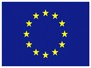 ΕΥΡΩΠΑΪΚΗ ΕΝΩΣΗΠΑΡΑΡΤΗΜΑ Ι: ΣΤΟΙΧΕΙΑ ΠΡΟΓΡΑΜΜΑΤΟΣ ΣΤΑ ΟΠΟΙΑ ΕΜΠΙΠΤΟΥΝ ΟΙ ΠΡΟΚΗΡΥΣΟΜΕΝΕΣ ΔΡΑΣΕΙΣ ΤΗΣ ΠΑΡΟΥΣΑΣ ΠΡΟΣΚΛΗΣΗΣ (Πίνακες 1-5)Πίνακας 1: ΣΤΟΙΧΕΙΑ ΠΡΟΓΡΑΜΜΑΤΟΣΠίνακας 2: ΟΙΚΟΝΟΜΙΚΑ ΣΤΟΙΧΕΙΑ ΠΡΟΓΡΑΜΜΑΤΟΣΠίνακας 3: ΔΕΙΚΤΕΣ ΕΚΡΟΩΝΠίνακας 4: ΔΕΙΚΤΕΣ ΑΠΟΤΕΛΕΣΜΑΤΩΝΕΥΡΩΠΑΪΚΗ ΕΝΩΣΗΠΑΡΑΡΤΗΜΑ ΙΙ: ΥΠΟΧΡΕΩΣΕΙΣ ΔΙΚΑΙΟΥΧΩΝΟ Δικαιούχος της Πράξης «	» αναλαμβάνει να τηρήσει τις παρακάτω υποχρεώσεις :ΤΗΡΗΣΗ ΚΟΙΝΟΤΙΚΩΝ ΚΑΙ ΕΘΝΙΚΩΝ ΚΑΝΟΝΩΝΝα τηρεί την Κοινοτική και Εθνική Νομοθεσία κατά την εκτέλεση της πράξης και ιδίως όσον αφορά τις δημόσιες συμβάσεις, την αειφόρο ανάπτυξη, τις κρατικές ενισχύσεις, την ισότητα μεταξύ ανδρών και γυναικών, τη μη διάκριση, την προσβασιμότητα Ατόμων με Αναπηρίες, λαμβάνοντας υπόψη το Χάρτη των Θεμελιωδών Δικαιωμάτων.ΥΛΟΠΟΙΗΣΗ ΠΡΑΞΗΣΝα τηρεί τα χρονοδιαγράμματα υλοποίησης της πράξης, όπως αυτά αποτυπώνονται στην απόφαση ένταξης της πράξης, καθώς και να τηρεί την προθεσμία ενεργοποίησης του/των υποέργων τα οποία θεωρούνται κρίσιμα για την υλοποίηση της πράξης και για τα οποία η διαχειριστική αρχή έχει ορίσει προθεσμία για την ενεργοποίησή τους.Τυχόν αποκλίσεις από τους όρους της απόφασης ένταξης ή του χρονικού προγραμματισμού της εκτέλεσης του/των υποέργου/ων, όπως προσδιορίζεται στην απόφαση ένταξης της πράξης δύναται να επιφέρει την επιβολή λήψης διορθωτικών μέτρων εντός συγκεκριμένων προθεσμιών αλλά και την ανάκληση της απόφασης ένταξης της πράξης, εφόσον  οι  εν  λόγω  αποκλίσεις  κριθούν  αδικαιολόγητες  ή  δεν  υλοποιηθούν  τα  διορθωτικά  μέτρα  εντός  της  ταχθείσας περιόδου συμμόρφωσης.Να διασφαλίζει το λειτουργικό αποτέλεσμα της πράξης, λαμβάνοντας όλα τα απαραίτητα μέτρα για το σκοπό αυτό.Να διασφαλίζει τη λειτουργία και συντήρηση της πράξης επένδυσης σε υποδομές ή παραγωγική επένδυση,  λαμβάνοντας όλα τα απαραίτητα μέτρα, με βάση το κανονιστικό πλαίσιο του φορέα λειτουργίας και συντήρησης της πράξης και των αντίστοιχων αρμοδιοτήτων του, στην περίπτωση που ο φορέας λειτουργίας και συντήρησης της πράξης δεν ταυτίζεται με το δικαιούχο αυτής.Να λαμβάνει έγκριση από την Ειδική Υπηρεσία Διαχείρισης του Προγράμματος (ή εναλλακτικά τον ΕΦ) για τις διαδικασίες της διακήρυξης, ανάθεσης και εκτέλεσης / τροποποίησης δημοσίων συμβάσεων.Να υποβάλλει αίτημα εξέτασης στη ΔΑ/ΕΦ για τροποποίηση του Τεχνικού Παραρτήματος Υλοποίησης Υποέργου με Ίδια Μέσα και να λαμβάνει την έγκρισή τουΝα ενημερώνει έγκαιρα την Ειδική Υπηρεσία Διαχείρισης του Προγράμματος (ή εναλλακτικά τον ΕΦ) σχετικά με την εξέλιξη της πράξης και να αποστέλλει όλα τα σχετικά έγγραφα που αφορούν στη φυσική και οικονομική υλοποίηση της πράξης έως και την ολοκλήρωσή της, σύμφωνα με τις διαδικασίες του συστήματος διαχείρισης και ελέγχου.Να πραγματοποιεί όλες τις απαραίτητες ενέργειες, για την ενημέρωση του ΟΠΣ με τα δεδομένα και έγγραφα της πράξης που υλοποιεί και ειδικότερα τα δεδομένα και έγγραφα προγραμματισμού και υλοποίησης, τα δεδομένα χρηματοοικονομικής διαχείρισης, παρακολούθησης του φυσικού και οικονομικού αντικειμένου και δεικτών, επαληθεύσεων και ελέγχων, αξιολόγησης πράξεων και γενικότερα τα δεδομένα που διασφαλίζουν τη διαδρομή ελέγχου της πράξης.Να διασφαλίζει την ακρίβεια, την ποιότητα και πληρότητα των στοιχείων που υποβάλλει στο ΟΠΣ, σύμφωνα με το χρονικό πλαίσιο που προβλέπεται στις σχετικές διατάξεις και να πραγματοποιεί διασύνδεση των Πληροφοριακών Συστημάτων του με το ΟΠΣ για την αυτόματη υποβολή στοιχείων, εφόσον απαιτείται.	Ο δικαιούχος υποχρεούται να εφαρμόζει τις διαδικασίες για τη συλλογή, επεξεργασία, αποθήκευση και μεταβίβαση των δεδομένων δεικτών των πράξεων, σύμφωνα με τα όσα ορίζονται στα αντίστοιχα Δελτία Ταυτότητας Δεικτών και τις οδηγίες της Διαχειριστικής Αρχής. Τα δεδομένα δεικτών, κατά περίπτωση απολογίζουν ανά φύλο (άνδρες-γυναίκες).Ο Δικαιούχος υποχρεούται να εφαρμόζει τις διαδικασίες για τη συλλογή, επεξεργασία, αποθήκευση και μεταβίβαση των δεδομένων δεικτών των πράξεων, σύμφωνα με τα όσα ορίζονται στα αντίστοιχα Δελτία Ταυτότητας Δεικτών και τις οδηγίες της Διαχειριστικής Αρχής. Τα δεδομένα δεικτών, κατά περίπτωση απολογίζουν ανά φύλο (άνδρες-γυναίκες).Για πράξεις που συγχρηματοδοτούνται από το ΕΚΤ+ και το ΤΔΜ για τις οποίες απαιτείται η συλλογή δεδομένων μεμονωμένων συμμετεχόντων (microdata), ο Δικαιούχος υποχρεούται να εφαρμόζει τις διαδικασίες για τη συλλογή,ΕΥΡΩΠΑΪΚΗ ΕΝΩΣΗεπεξεργασία, αποθήκευση και μεταβίβαση των δεδομένων δεικτών των πράξεων, σύμφωνα με τα όσα ορίζονται στα αντίστοιχα Δελτία Ταυτότητας Δεικτών και τις οδηγίες της Διαχειριστικής Αρχής. Για τις πράξεις που συγχρηματοδοτούνται από το ΕΚΤ+ και το ΤΔΜ, τα δεδομένα όλων των κοινών δεικτών συμμετεχόντων του Παραρτήματος Ι του Καν. (ΕΕ) 2021/1057 και του Παραρτήματος ΙΙΙ του Καν (ΕΕ) 2021/1056 πρέπει να αναλύονται ανά φύλο.»Στους ειδικούς όρους: ΕΙΔΙΚΕΣ ΥΠΟΧΡΕΩΣΕΙΣ ΔΙΚΑΙΟΥΧΩΝ ΠΡΑΞΕΩΝ ΕΚΤ+ και ΤΔΜ περιγράφονται αναλυτικότερα οι απαιτήσεις για τη συλλογή των δεδομένων δεικτών. Οι δικαιούχοι έχουν την ευθύνη τήρησης των ειδικών υποχρεώσεων και στις περιπτώσεις που η συλλογή των δεδομένων συμμετεχόντων διενεργείται από τους φορείς υλοποίησης ή παρόχους των πράξεων (π.χ. Κέντρα Επαγγελματικής Κατάρτισης].ΠΡΟΣΤΑΣΙΑ ΠΡΟΣΩΠΙΚΩΝ ΔΕΔΟΜΕΝΩΝΌταν ο δικαιούχος υπέχει θέση «Εκτελούντος την Επεξεργασία» οφείλει:	Να είναι σε γνώση του και να συμμορφώνεται με την ισχύουσα ενωσιακή και κοινοτική νομοθεσία και ειδικότερα: τον Καν. 679/2016 «Γενικός Κανονισμός για την Προστασία Δεδομένων», τον ν. 4624/2019 (Α’ 137 «Αρχή Προστασίας Δεδομένων Προσωπικού Χαρακτήρα, μέτρα εφαρμογής του Καν. (ΕΕ) 2016/679 για την προστασία των φυσικών προσώπων έναντι της επεξεργασίας δεδομένων προσωπικού χαρακτήρα, ενσωμάτωση στην εθνική νομοθεσία της Οδηγίας (ΕΕ) 2016/680 και άλλες διατάξεις και τις σχετικές οδηγίες και αποφάσεις της Αρχής Προστασίας Δεδομένων Προσωπικού Χαρακτήρα.Να  αναλάβει  πλήρως  τις  υποχρεώσεις  που  απορρέουν,  όσον  αφορά  στην  προστασία  και  ασφάλεια  των  δεδομένων προσωπικού χαρακτήρα που τυχόν θα υποβάλλει σε επεξεργασία ή/και περιέλθουν καθ’ οιανδήποτε τρόπο σε γνώση του κατά την εκπλήρωση των καθηκόντων του και να συμμορφώνεται πλήρως προς τις οδηγίες και υποχρεώσεις που θέτει ο«Υπεύθυνος Επεξεργασίας»Να διασφαλίζει ότι πρόσβαση στα ανωτέρω δεδομένα προσωπικού χαρακτήρα θα έχουν μόνο τα εντεταλμένα στελέχη του, που θα εξουσιοδοτηθούν να επεξεργαστούν τα δεδομένα προσωπικού χαρακτήρα και θα αναλάβουν δέσμευση τήρησης εμπιστευτικότητας. Δεν προσλαμβάνει άλλον εκτελούντα την επεξεργασία χωρίς προηγούμενη ειδική ή γενική γραπτή άδεια του υπευθύνου επεξεργασίαςΝα θέτει στη διάθεση του υπευθύνου επεξεργασίας κάθε απαραίτητη πληροφορία προς απόδειξη της συμμόρφωσης προς τις υποχρεώσεις που του αναλογούν και επιτρέπει και διευκολύνει τους ελέγχους που διενεργούνται.Να λαμβάνει κάθε εύλογο μέτρο για να διασφαλίσει ότι τα δεδομένα προσωπικού χαρακτήρα τα οποία θα επεξεργαστεί περιορίζονται στα ελάχιστα αναγκαία που απαιτούνται σε σχέση με τους σκοπούς που καθορίζονται.Να διατηρεί τα δεδομένα προσωπικού χαρακτήρα για περίοδο που περιορίζεται από την περίοδο που απαιτείται από το σκοπό της επεξεργασίας.Να ενημερώνει τα υποκείμενα των δεδομένων για τον σκοπό και τη νομική βάση της επεξεργασίας, τους αποδέκτες των δεδομένων και τις τυχόν διαβιβάσεις τους καθώς και το χρονικό διάστημα διατήρησης των δεδομένων τους.Να εφαρμόζει πολιτικές, διαδικασίες, καθώς και οργανωτικά και τεχνικά μέσα προστασίας των δεδομένων προσωπικού χαρακτήρα, συμπεριλαμβανομένων και των διαδικασιών διαχείρισης ασφάλειας πληροφοριών ώστε να αποτρέπεται τυχαία ή παράνομη καταστροφή, απώλεια, αλλοίωση, μη εξουσιοδοτημένη αποκάλυψη, μη εξουσιοδοτημένη πρόσβαση και άλλες παράνομες ή μη εξουσιοδοτημένες μορφές επεξεργασίας, σύμφωνα με την ισχύουσα νομοθεσία.ΧΡΗΜΑΤΟΔΟΤΗΣΗ ΠΡΑΞΗΣΝα λειτουργεί μηχανισμό πιστοποίησης εκτέλεσης της πράξης, ο οποίος θα εξασφαλίζει τον αποτελεσματικό έλεγχο της ποιότητας και ποσότητας των υλικών, των υπηρεσιών και του τελικού παραδοτέου αποτελέσματος, καθώς και να εφαρμόζει εσωτερικές διαδικασίες ελέγχου των πληρωμών, ο οποίος θα εξασφαλίζει τη νομιμότητα και κανονικότητά τους.ΕΥΡΩΠΑΪΚΗ ΕΝΩΣΗΝα τηρεί ξεχωριστή λογιστική μερίδα για την πράξη, στην οποία θα καταχωρούνται όλες οι δαπάνες που αντιστοιχούν πλήρως προς τις πραγματικές δαπάνες που δηλώνονται στην Ειδική Υπηρεσία Διαχείρισης του Προγράμματος ή στον Ενδιάμεσο Φορέα, μέσω των Δελτίων Δήλωσης Δαπανών.Να υποβάλλει (εφόσον απαιτείται από τη φύση του έργου) στην Ειδική Υπηρεσία Διαχείρισης του Προγράμματος (ή εναλλακτικά στον ΕΦ) και στην Λογιστική Αρχή, μετά την ολοκλήρωση της πράξης στοιχεία για τους δημιουργούμενους τόκους από τη χρηματοοικονομική διαχείριση των διατιθέμενων πόρων.ΕΠΙΣΚΕΨΕΙΣ – ΕΠΑΛΗΘΕΥΣΕΙΣ – ΕΛΕΓΧΟΙΝα  θέτει  στη  διάθεση,  εφόσον  ζητηθούν,  καθ’  όλη  τη  διάρκεια  εκτέλεσης  της  πράξης  και  για  όσο  χρόνο  ο  δικαιούχος υποχρεούται  για  την  τήρησή  τους,  όλα  τα  έγγραφα,  δικαιολογητικά  και  στοιχεία  της  πράξης,  στην  Ειδική  Υπηρεσία Διαχείρισης του Προγράμματος, Λογιστική, Αρχή Ελέγχου, Επιτροπή Παρακολούθησης και σε όλα τα ελεγκτικά όργανα της Ελλάδας και της Ευρωπαϊκής Ένωσης.Να αποδέχεται επιτόπιους ελέγχους από όλα τα αρμόδια εθνικά και ευρωπαϊκά ελεγκτικά όργανα, τόσο στην έδρα του, όσο και  στους  χώρους  υλοποίησης  της  πράξης  του  δικαιούχου  και  τυχόν  αναδόχων  του,  και  να  διευκολύνει  τον  έλεγχο προσκομίζοντας οποιοδήποτε στοιχείο που αφορά την εκτέλεση της πράξης, εφόσον ζητηθεί.ΠΡΟΒΟΛΗ ΚΑΙ ΕΠΙΚΟΙΝΩΝΙΑΝα αποδέχεται τη συμπερίληψή του στον κατάλογο των πράξεων του Προγράμματος που δημοσιοποιεί η οικεία Ειδική Υπηρεσία Διαχείρισης (ή εναλλακτικά ο ΕΦ) στην ιστοσελίδα που παρέχονται πληροφορίες για το Πρόγραμμα ή /και στη διαδικτυακή πύλη www.espa.gr, κατά τα προβλεπόμενα στο άρθρο 49 του Καν. 1060/2021, και στον οποίο αναφέρονται:η  επωνυμία  του  δικαιούχου  [και  στην  περίπτωση  δημοσίων  συμβάσεων  η  επωνυμία  του  αναδόχου],  [και  εάν  ο δικαιούχος είναι φυσικό πρόσωπο το ονοματεπώνυμό του],ο τίτλος, ο σκοπός και τα αναμενόμενα ή πραγματικά επιτεύγματα της πράξης,η ημερομηνία έναρξης της πράξης και η αναμενόμενη ή πραγματική ημερομηνία ολοκλήρωσή της,το συνολικό κόστος της πράξης, το οικείο ταμείο και ο ειδικός στόχος, το ποσοστό ενωσιακής συγχρηματοδότησης,η ένδειξη της τοποθεσίας ή ο γεωντοπισμός για την οικεία πράξη και τη συγκεκριμένη χώρα,[η τοποθεσία του δικαιούχου εάν πρόκειται για κινητές μονάδες ή πράξεις που καλύπτουν πολλές τοποθεσίες] ή [την περιφέρεια επιπέδου Nuts 2 στην περίπτωση που ο δικαιούχος είναι φυσικό πρόσωπο],τον τύπο της παρέμβασης για την πράξη σύμφωνα με το άρθρο 73 του Καν. 1060/2021.[Το ονοματεπώνυμο του δικαιούχου φυσικού προσώπου και ο αριθμός ταυτοποίησης του μητρώου αλιευτικού σκάφους διαγράφονται δύο έτη μετά την ημερομηνία της αρχικής δημοσίευσής τους.]Να λαμβάνει όλα τα μέτρα προβολής και επικοινωνίας  που προβλέπονται στο άρθρο 50  του Κανονισμού 1060/2021 και ειδικότερα:α) Να παρέχει στον επίσημο ιστότοπο που διατηρεί, εάν διατηρεί, και στους ιστότοπους κοινωνικής δικτύωσής του σύντομη περιγραφή της πράξης, ανάλογη προς το επίπεδο της στήριξης, που περιλαμβάνει τους στόχους και τα αποτελέσματά της και αναφορά της χρηματοδοτικής στήριξης από την Ένωσηβ)     Να παρέχει δήλωση όπου επισημαίνεται η στήριξη από την Ένωση κατά τρόπο εμφανή επί εγγράφων και υλικού επικοινωνίας σχετικά με την υλοποίηση της πράξης, που προορίζονται για το κοινό ή για τους συμμετέχοντεςγ) [Να αναρτά ανθεκτική πλάκα ή πινακίδα, σε σημείο εύκολα ορατό από το κοινό, αμέσως μόλις ξεκινήσει η φυσική υλοποίηση πράξεων που περιλαμβάνουν φυσικές επενδύσεις ή μόλις εγκατασταθεί εξοπλισμός που έχει αγοραστεί, σε πράξειςΕΥΡΩΠΑΪΚΗ ΕΝΩΣΗπου στηρίζονται από το ΕΤΠΑ και το Ταμείο Συνοχής των οποίων το συνολικό κόστος υπερβαίνει τα 500.000 ευρώ,πράξεις που στηρίζονται από το ΕΚΤ+ το ΤΔΜ, το ΕΤΘΑΥ, το ΤΕΑ ή το ΜΔΣΘ, των οποίων το συνολικό κόστος υπερβαίνει τα 100.000 ευρώ.Οι ανθεκτικές πλάκες ή πινακίδες, σχεδιάζονται σύμφωνα με τα τεχνικά χαρακτηριστικά που καθορίζονται στο Παράρτημα ΙΧ του Καν. 1060/2021 και παρουσιάζουν το έμβλημα της Ένωσης. ]δ) [Να τοποθετεί αφίσα ελάχιστου μεγέθους Α3 ή ισοδύναμη ηλεκτρονική εικόνα, σε τοποθεσία που είναι σαφώς ορατή στο κοινό, με πληροφόρηση σχετικά με την πράξη και επισήμανσης της στήριξης από τα ταμεία, σε πράξεις που δεν εμπίπτουν στην υποχρέωση πινακίδων ή πλακών.]ε)   [Να διασφαλίσει ότι, όταν ο δικαιούχος είναι φυσικό πρόσωπο, στο μέτρο του δυνατού, ότι οι κατάλληλες πληροφορίες με την επισήμανση της στήριξης από τα Ταμεία, είναι διαθέσιμες σε τοποθεσία που είναι ορατή στο κοινό ή μέσω ηλεκτρονικής εικόνας. Όταν ο δικαιούχος του ΕΚΤ+ είναι φυσικό πρόσωπο ή για πράξεις που στηρίζονται στο πλαίσιο του ειδικού στόχου του άρθρου 4, παρ. 1 στοιχείο ιγ) του Καν. ΕΚΤ+, δεν ισχύει η εν λόγω απαίτηση.]στ) [Να διοργανώνει εκδήλωση ή δραστηριότητα επικοινωνίας, με τη συμμετοχή της Επιτροπής και της αρμόδιας διαχειριστικής αρχής, σε εύθετο χρόνο, για πράξεις στρατηγικής σημασίας και πράξεις των οποίων το συνολικό κόστος υπερβαίνει τα 10 εκ. ευρώ.]ζ) [Να διασφαλίζει ειδικές απαιτήσεις για τη δημόσια προβολή πληροφοριών σχετικά με τη στήριξη από τα Ταμεία, για πράξεις που στηρίζονται από το ΤΑΜΕ, το ΤΕΑ και το ΜΔΣΘ, που μπορεί να προσδιορίζονται στην Απόφαση Ένταξης, όταν αυτό δικαιολογείται για λόγους ασφάλειας και δημόσιας τάξης σύμφωνα με το άρθρο 69, παρ. 5 του Καν. 1060/2021.]η) [Να εξασφαλίζει διαμέσου των συμβατικών ρητρών ότι οι τελικοί αποδέκτες πράξεων χρηματοδοτικών μέσων, συμμορφώνονται με τις απαιτήσεις της ανάρτησης ανθεκτικών πλακών ή πινακίδων.]θ) Ο δικαιούχος όταν απευθύνει με τη σειρά του πρόσκληση για δράσεις που πρέπει να ενημερωθεί το ευρύ κοινό υποχρεούται να υποβάλει παράλληλα τα σχετικά στοιχεία και στο ΟΠΣ για να είναι εφικτή η έγκαιρη ενημέρωση του site του ΕΣΠΑ από το ΟΠΣ.ΤΗΡΗΣΗ ΣΤΟΙΧΕΙΩΝ ΚΑΙ ΔΙΚΑΙΟΛΟΓΗΤΙΚΩΝ ΑΠΟ ΔΙΚΑΙΟΥΧΟΥΣΝα τηρεί και να ενημερώνει φάκελο πράξης με όλα τα στοιχεία που αφορούν στην εκτέλεση της πράξης έως την ολοκλήρωση, την αποπληρωμή και τη λειτουργία της. Στο φάκελο της πράξης να τηρούνται όλα τα δικαιολογητικά έγγραφα σχετικά με τις δαπάνες και τους λογιστικούς ελέγχους για διάστημα πέντε (5) ετών, από την 31 Δεκεμβρίου του έτους κατά το οποίο πραγματοποιείται η τελευταία πληρωμή προς το δικαιούχο ή για την περίοδο που προσδιορίζεται στους κανόνες κρατικών ενισχύσεων (για πράξεις ήσσονος σημασίας) . Η ΔΑ ενημερώνει τον δικαιούχο για την ημερομηνία έναρξης της περιόδου διαθεσιμότητας  των  εγγράφων  κατά  την  ολοκλήρωση  της  πράξης.  Τα  ανωτέρω  στοιχεία  και  δικαιολογητικά  έγγραφα διατηρούνται είτε υπό τη μορφή πρωτοτύπων, ή επικαιροποιημένων αντιγράφων των πρωτοτύπων ή σε κοινώς αποδεκτούς φορείς δεδομένων, περιλαμβανομένων των ηλεκτρονικών εκδόσεων των πρωτότυπων εγγράφων ή εγγράφων που υπάρχουν μόνο σε ηλεκτρονική μορφή.Να κοινοποιεί στην αρμόδια Ειδική Υπηρεσία Διαχείρισης του Προγράμματος (ή εναλλακτικά στον ΕΦ) το έντυπο Ε.Ι.1_7«Κατάλογος εγγράφων για την τήρησης φακέλου Πράξης», στο οποίο, μεταξύ άλλων, καταγράφονται τα στοιχεία ταυτότητας και η διεύθυνση των φορέων στους οποίους τηρούνται στοιχεία και έγγραφα, καθώς και η μορφή υπό την οποία θα τηρούνται, το αργότερο με την υποβολή του πρώτου Δελτίου Δήλωσης Δαπάνης.[Να τηρεί ειδικότερους όρους ή περιορισμούς που τίθενται από το ειδικό θεσμικό πλαίσιο εφαρμογής της πράξης ή που τίθενται από την Ειδική Υπηρεσία Διαχείρισης του Προγράμματος (ή εναλλακτικά τον ΕΦ)][Να τηρεί τις ακόλουθες μακροχρόνιες δεσμεύσεις, προκειμένου οι πράξεις να διατηρήσουν το δικαίωμα της συνεισφοράς των Ταμείων:α) Για πράξεις επένδυσης σε υποδομή ή παραγωγική επένδυση, εντός πέντε (5) ετών από την τελική πληρωμή ή εντός της προθεσμίας που ορίζεται στους κανόνες περί κρατικών ενισχύσεων να μην επέλθει:ΕΥΡΩΠΑΪΚΗ ΕΝΩΣΗπαύση ή μετεγκατάσταση μιας παραγωγικής δραστηριότητας εκτός της περιοχής προγράμματοςαλλαγή του ιδιοκτησιακού καθεστώτος ενός στοιχείου υποδομής η οποία παρέχει σε μια εταιρεία ή δημόσιο οργανισμό αδικαιολόγητο πλεονέκτημαουσιαστική μεταβολή που επηρεάζει τη φύση, τους στόχους ή την εφαρμογή των όρων που θα μπορούσαν να υπονομεύσουν τους αρχικούς στόχους.β) Άλλες μακροχρόνιες δεσμεύσεις που ορίζονται από την Ειδική Υπηρεσία Διαχείρισης του Προγράμματος ή καθορίζονται από το θεσμικό πλαίσιο που διέπει την πράξη.Η τήρηση των μακροχρονίων υποχρεώσεων επιβεβαιώνονται, μετά την ολοκλήρωση της πράξης, με διοικητικές ή και επιτόπιες επαληθεύσεις από την ΔΑ. (Στην περίπτωση που η υποχρέωση τήρησης των μακροχρονίων δεσμεύσεων μεταβιβάζεται σε άλλο φορέα, αυτός προσδιορίζεται και η υποχρέωση αφορά αυτόν τον φορέα).]ΕΙΔΙΚΟΙ ΟΡΟΙΠΑΡΑΡΤΗΜΑ 3ΕΥΡΩΠΑΪΚΗ ΕΝΩΣΗ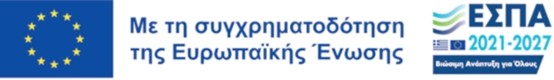 ΕΠΙΠΡΟΣΘΕΤΑ ΣΤΟΙΧΕΙΑ ΠΡΟΣΚΛΗΣΗΣ (συμπληρώνονται από τη ΔΑ ή τον ΕΦ στο ΟΠΣ ωστόσο θα συνοδεύουν την κάθε πρόσκληση, για πληροφοριακούς λόγους)Τα παρακάτω στοιχεία θα συμπληρώνονται από τις ΔΑ ή τους ΕΦ μέσα στο ΟΠΣ κατά τη σύνταξη της πρόσκλησης, προκειμένου να είναι δυνατή η συμπλήρωση των σχετικών πεδίων στο Τεχνικό Δελτίο Πράξης από τα δεδομένα της πρόσκλησης.ΚΩΔΙΚΟΠΟΙΗΜΕΝΑ ΣΤΟΙΧΕΙΑ ΠΡΟΣΚΛΗΣΗΣΚαθεστώς ΕνίσχυσηςΕπικοινωνιακή Περιγραφή ΠρόσκλησηςΑ/ΑΚωδικόςΤίτλος1RSO2.3Έξυπνα ενεργειακά συστήματαΑ/ΑΚωδικόςΤίτλος1053Έξυπνα ενεργειακά συστήματα (συμπεριλαμβανομένων των έξυπνων ενεργειακών δικτύων και των συστημάτων ΤΠΕ) και σχετικά συστήματα αποθήκευσηςΑ/ΑΕπίπεδοΓεωγραφική Περιοχή1ΧώραΕλλάδαΚΩΔ.Ονομασία ΔείκτηΜονάδα ΜέτρησηςΣτόχοςPSO540Γραμμές δικτύου μεταφοράς και διανομής ηλεκτρικής ενέργειας που κατασκευάστηκαν ή αναβαθμίστηκανΧιλιόμετρα200RCR33Χρήστες συνδεδεμένοι σε έξυπνα ενεργειακά συστήματαχρήστες/έτοςΚατηγορία δαπάνηςΠεριγραφήΑ.1Άμεσες δαπάνες βάσει παραστατικώνΠΡΟΓΡΑΜΜΑ : Περιβάλλον και Κλιματική ΑλλαγήΠΡΟΓΡΑΜΜΑ : Περιβάλλον και Κλιματική ΑλλαγήΠΡΟΓΡΑΜΜΑ : Περιβάλλον και Κλιματική ΑλλαγήΠΡΟΓΡΑΜΜΑ : Περιβάλλον και Κλιματική ΑλλαγήΠΡΟΓΡΑΜΜΑ : Περιβάλλον και Κλιματική ΑλλαγήΠΡΟΓΡΑΜΜΑ : Περιβάλλον και Κλιματική ΑλλαγήΠΡΟΓΡΑΜΜΑ : Περιβάλλον και Κλιματική ΑλλαγήΠΡΟΓΡΑΜΜΑ : Περιβάλλον και Κλιματική ΑλλαγήΚΩΔ: 603ΚΩΔ: 603ΣΤΟΧΟΣ ΠΟΛΙΤΙΚΗΣΚΩΔΠΡΟΤΕΡΑΙΟΤΗΤΑΤΑΜΕΙΟΕΙΔΙΚΟΣ ΣΤΟΧΟΣΚΩΔΚΑΤΗΓΟΡΙΑ ΠΕΡΙΦΕΡΕΙΑΣΔΡΑΣΗΠΕΔΙΟ ΠΑΡΕΜΒΑΣΗΣΚΩΔΠράσινη Ευρώπη21 - ΆξοναςΠροτεραιότητας 1:«Ενεργειακή απόδοση - Προώθηση ΑΠΕ - Ενεργειακές Υποδομές»ΕΤΠΑΈξυπνα ενεργειακά συστήματαRSO2. 3Λιγότερο ανεπτυγμένες περιφέρειες1.3.53.1Έξυπνα ενεργειακά συστήματα (συμπεριλαμβανομένω ν των έξυπνων ενεργειακών δικτύων και των συστημάτων ΤΠΕ) και σχετικά συστήματα αποθήκευσης053Πράσινη Ευρώπη21 - ΆξοναςΠροτεραιότητας 1:«Ενεργειακή απόδοση - Προώθηση ΑΠΕ - Ενεργειακές Υποδομές»ΕΤΠΑΈξυπνα ενεργειακά συστήματαRSO2. 3Μετάβαση1.3.53.1Έξυπνα ενεργειακά συστήματα (συμπεριλαμβανομένω ν των έξυπνων ενεργειακών δικτύων και των συστημάτων ΤΠΕ) και σχετικά συστήματα αποθήκευσης053ΠΡΟΓΡΑΜΜΑ : Περιβάλλον και Κλιματική ΑλλαγήΠΡΟΓΡΑΜΜΑ : Περιβάλλον και Κλιματική ΑλλαγήΠΡΟΓΡΑΜΜΑ : Περιβάλλον και Κλιματική ΑλλαγήΠΡΟΓΡΑΜΜΑ : Περιβάλλον και Κλιματική ΑλλαγήΠΡΟΓΡΑΜΜΑ : Περιβάλλον και Κλιματική ΑλλαγήΚΩΔ: 603ΚΩΔ: 603ΠΡΟΤΕΡΑΙΟΤΗΤΑΚΩΔΤΑΜΕΙΟΚΑΤΗΓΟΡΙΑ ΠΕΡΙΦΕΡΕΙΑΣΚΩΔΚΩΔΙΚΟΣ ΕΚΧΩΡΗΣΗΣΣΥΓΧΡΗΜΑΤΟΔΟΤΟΥΜΕΝΗ ΔΗΜΟΣΙΑ ΔΑΠΑΝΗΆξονας Προτεραιότητας 1: «Ενεργειακή απόδοση- Προώθηση ΑΠΕ - Ενεργειακές Υποδομές»1ΕΤΠΑΛιγότερο ανεπτυγμένες περιφέρειες1-23.000.000,00Άξονας Προτεραιότητας 1: «Ενεργειακή απόδοση- Προώθηση ΑΠΕ - Ενεργειακές Υποδομές»1ΕΤΠΑΜετάβαση2-22.000.000,00ΠΡΟΓΡΑΜΜΑ: Περιβάλλον και Κλιματική ΑλλαγήΠΡΟΓΡΑΜΜΑ: Περιβάλλον και Κλιματική ΑλλαγήΠΡΟΓΡΑΜΜΑ: Περιβάλλον και Κλιματική ΑλλαγήΠΡΟΓΡΑΜΜΑ: Περιβάλλον και Κλιματική ΑλλαγήΚΩΔ: 603ΚΩΔ: 603ΚΩΔ: 603ΠΡΟΓΡΑΜΜΑ: Περιβάλλον και Κλιματική ΑλλαγήΠΡΟΓΡΑΜΜΑ: Περιβάλλον και Κλιματική ΑλλαγήΠΡΟΓΡΑΜΜΑ: Περιβάλλον και Κλιματική ΑλλαγήΠΡΟΓΡΑΜΜΑ: Περιβάλλον και Κλιματική ΑλλαγήΣΤΟΙΧΕΙΑ ΔΕΙΚΤΩΝΣΤΟΙΧΕΙΑ ΔΕΙΚΤΩΝΣΤΟΙΧΕΙΑ ΔΕΙΚΤΩΝΠΡΟΤΕΡΑΙΟΤΗΤΑTAMEIOΕΙΔΙΚΟΣ ΣΤΟΧΟΣΚΑΤΗΓΟΡΙΑ ΠΕΡΙΦΕΡΕΙΑΣ (για ΕΚΤ, ΕΤΠΑ)ΚΩΔ. ΔΕΙΚΤΗΟΝΟΜΑΣΙΑΜΟΝΑΔΑ ΜΕΤΡΗΣΗΣΆξονας Προτεραιότητας 1:«Ενεργειακή απόδοση - Προώθηση ΑΠΕ - Ενεργειακές Υποδομές»ΕΤΠΑRSO2.3ΜετάβασηPSO540Γραμμές δικτύου μεταφοράς και διανομής ηλεκτρικής ενέργειας που κατασκευάστηκαν ή αναβαθμίστηκανΧιλιόμετραΆξονας Προτεραιότητας 1:«Ενεργειακή απόδοση - Προώθηση ΑΠΕ - Ενεργειακές Υποδομές»ΕΤΠΑRSO2.3Λιγότερο ανεπτυγμένες περιφέρειεςPSO540Γραμμές δικτύου μεταφοράς και διανομής ηλεκτρικής ενέργειας που κατασκευάστηκαν ή αναβαθμίστηκανΧιλιόμετραΠΡΟΓΡΑΜΜΑ: Περιβάλλον και Κλιματική ΑλλαγήΠΡΟΓΡΑΜΜΑ: Περιβάλλον και Κλιματική ΑλλαγήΠΡΟΓΡΑΜΜΑ: Περιβάλλον και Κλιματική ΑλλαγήΠΡΟΓΡΑΜΜΑ: Περιβάλλον και Κλιματική ΑλλαγήΚΩΔ: 603ΚΩΔ: 603ΚΩΔ: 603ΠΡΟΓΡΑΜΜΑ: Περιβάλλον και Κλιματική ΑλλαγήΠΡΟΓΡΑΜΜΑ: Περιβάλλον και Κλιματική ΑλλαγήΠΡΟΓΡΑΜΜΑ: Περιβάλλον και Κλιματική ΑλλαγήΠΡΟΓΡΑΜΜΑ: Περιβάλλον και Κλιματική ΑλλαγήΣΤΟΙΧΕΙΑ ΔΕΙΚΤΩΝΣΤΟΙΧΕΙΑ ΔΕΙΚΤΩΝΣΤΟΙΧΕΙΑ ΔΕΙΚΤΩΝΠΡΟΤΕΡΑΙΟΤΗΤΑTAMEIOΕΙΔΙΚΟΣ ΣΤΟΧΟΣΚΑΤΗΓΟΡΙΑ ΠΕΡΙΦΕΡΕΙΑΣ (για ΕΚΤ, ΕΤΠΑ)ΚΩΔ. ΔΕΙΚΤΗΟΝΟΜΑΣΙΑΜΟΝΑΔΑ ΜΕΤΡΗΣΗΣΆξονας Προτεραιότητας 1:«Ενεργειακή απόδοση - Προώθηση ΑΠΕ - Ενεργειακές Υποδομές»ΕΤΠΑRSO2.3ΜετάβασηRCR33Χρήστες συνδεδεμένοι σε έξυπνα ενεργειακά συστήματαχρήστες/έτοςΆξονας Προτεραιότητας 1:«Ενεργειακή απόδοση - Προώθηση ΑΠΕ - Ενεργειακές Υποδομές»ΕΤΠΑRSO2.3Λιγότερο ανεπτυγμένες περιφέρειεςRCR33Χρήστες συνδεδεμένοι σε έξυπνα ενεργειακά συστήματαχρήστες/έτοςΗ ΠΡΟΣΚΛΗΣΗ ΑΦΟΡΑ:Η ΠΡΟΣΚΛΗΣΗ ΑΦΟΡΑ:1.  ΔΙΑΠΕΡΙΦΕΡΕΙΑΚΕΣ, ΔΙΑΣΥΝΟΡΙΑΚΕΣ ΚΑΙ ΔΙΑΚΡΑΤΙΚΕΣ ΔΡΑΣΕΙΣ2. ΧΡΗΜΑΤΟΔΟΤΙΚΑ ΜΕΣΑ (ναι/όχι)OXI3.   Έχει άμεσα ωφελούμενους ΕΚΤ+ / ΤΔΜ (ΝΑΙ/ΟΧΙ)(αν «Ναι» η μέθοδος συλλογής – το πρότυπο απογραφικό) Προθεσμία υποβολής (ημέρες)OXI4. ΠΡΑΞΗ ΠΟΥ ΕΜΠΙΠΤΕΙ ΣΤΟ ΑΡΘΡΟ 94 του Καν. (ΕΕ) 2021/1060 (ΝΑΙ/ΟΧΙ)OXI5. ΠΡΑΞΗ ΠΟΥ ΕΜΠΙΠΤΕΙ ΣΤΟ ΑΡΘΡΟ 95 του Καν. (ΕΕ) 2021/1060 (ΝΑΙ/ΟΧΙ)OXIΙ.ΚΩΔΙΚΟΣΙΙ.ΠΕΡΙΓΡΑΦΗΜορφή στήριξης01ΕπιχορήγησηΙσότητα των φύλων03Ουδετερότητα ως προς το φύλοΤαξινόμηση δαπανών κατάCOFOG204.3Καύσιμα και ενέργειαΠεδίο παρέμβασης053Έξυπνα ενεργειακά συστήματα (συμπεριλαμβανομένων των έξυπνων ενεργειακών δικτύων και των συστημάτων ΤΠΕ) και σχετικά συστήματα αποθήκευσηςΣτρατηγικές Μακροπεριφερειακές/για Θαλάσσιες Λεκάνες11Καμία συνεισφορά στις μακροπεριφερειακές στρατηγικές και στις στρατηγικές για τις θαλάσσιες λεκάνεςΟικονομική Δραστηριότητα12Ηλεκτρική ενέργεια, φυσικό αέριο, ατμός, ζεστό νερό και κλιματισμόςΟικονομική Δραστηριότητα24Δραστηριότητες που συνδέονται με το περιβάλλονΜηχανισμός Χωρικής διάστασης33Καμία εδαφική στόχευσηΣυνεισφορά σε ΑμεΑOΧΙΔεν αφορά ΑμεΑ (βελτίωση προσβασιμότητας και ενεργός ένταξη)Έξυπνη ΕξειδίκευσηΟXIΔεν αφορά  στην Έξυπνη ΕξειδίκευσηΔαπάνες Συμπληρωματικού ΤαμείουΟΧΙΔεν αφορά Δαπάνες Συμπληρωματικού ΤαμείουΚΩΔΙΚΟΣΠΕΡΙΓΡΑΦΗΑΡ. ΑΠΟΦΑΣΗΣ ΕΓΚΡΙΣΗΣ ΕΕΚατηγορίαΚωδικόςΠεριγραφήΠαρατηρήσειςΤύπος ενίσχυσης72814Παρεμβάσεις εξοικονόμησης ενέργειαςΚατηγορία κοινού729011Ιδιώτες